SZPITAL SPECJALISTYCZNY CHORÓB PŁUC „ODRODZENIE” 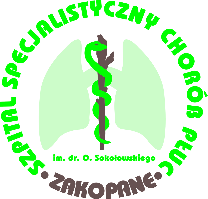 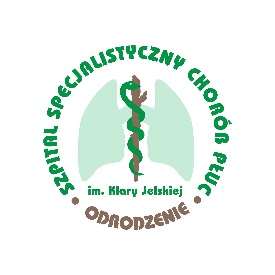 im. Klary JelskiejUL. GŁADKIE 1, 34-500 ZAKOPANEtel. (018) 20 150 45, 						fax. (018) 20 146 32
 e-mail: administracja@szpitalodrodzenie.pl 	www.szpitalodrodzenie.pl                   NIP: 736-14-54-134			                               REGON 0295171Znak: A.ZP-271-16b/19                          			Zakopane, dnia 2019-11-07W S Z Y S C Ydotyczy: unieważnienia postępowania o udzielenie zamówienia w trybie przetargu nieograniczonego na Dostawę pojazdu specjalnego – ambulansu typu B do transportu sanitarnego na potrzeby Szpitala Specjalistycznego Chorób Płuc „Odrodzenie” w Zakopanem.Działając w oparciu o art. 92 ust. 1 pkt 7 ustawy z dnia 29 stycznia 2004 r. Prawo zamówień publicznych (t.j. Dz. U. z 2019 r. poz.1843), zwanej dalej ustawą, uprzejmie informuję, że Zamawiający unieważnia przedmiotowe postępowanie na podstawie art. 93 ust. 1 pkt 1 ustawy, ponieważ nie złożono żadnej oferty niepodlegającej odrzuceniu. Zastępca Dyrektora Ds. Pielęgniarstwa i Administracji mgr Helena Brzozowska